День Матери в средней группе «Почемучки»Ежегодно в России в последнее воскресенье ноября, отмечается день матери.Цель данного праздника- поддержать традиции бережного отношения к женщине, закрепить семейные устои, особо отметить значение в нашей жизни главного человека – Матери! О мамах сказано не мало слов, много невысказанного живет в сердце каждого из нас. Важно успеть сказать главные слова тогда, когда мама может их услышать.Матери – это основа продления человеческого рода. Для каждого из нас мама – это самое дорогое в нашей жизни. Материнский инстинкт- заложен в каждой женщине самой природой. Становясь матерью, женщина перерождается и открывает в себе лучшие человеческие качества: умение прощать, оберегать и заботиться,любить и защищать своего ребенка. Дети средней группы «Почемучки» любят поздравлять своих мам и 29 ноября 2018г. был проведен праздник «Мама, мамочка, мамуля». На праздник были приглашены мамы всех воспитанников. Дети подготовили для своих мам стихи, песни, танцы. А в конце праздника подарили мамам песню «Мама – первое слово», которую исполнили совместно с воспитателями Саткиной М.С. и Петикиной И.В.Подготовили: воспитатели средней группы Саткина М.С, Петикина И.В.                        инструктор по физической культуре Чекмарева Т.В.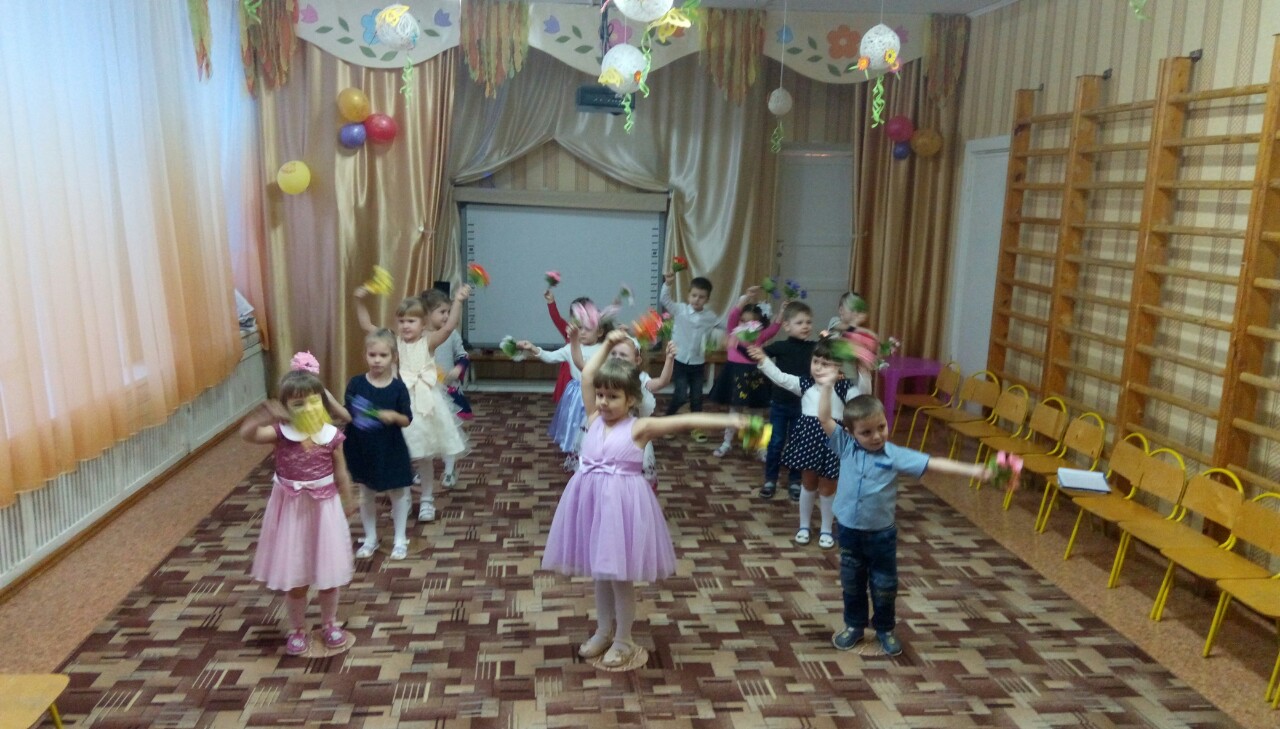 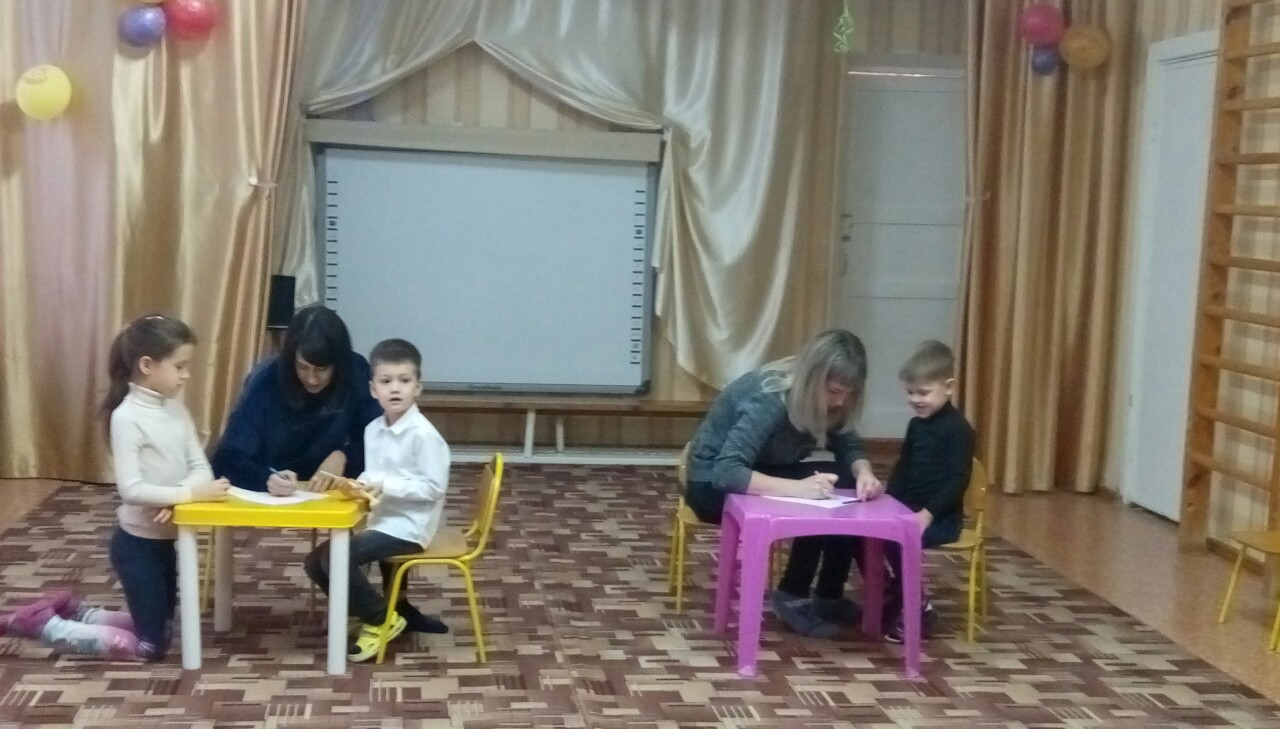 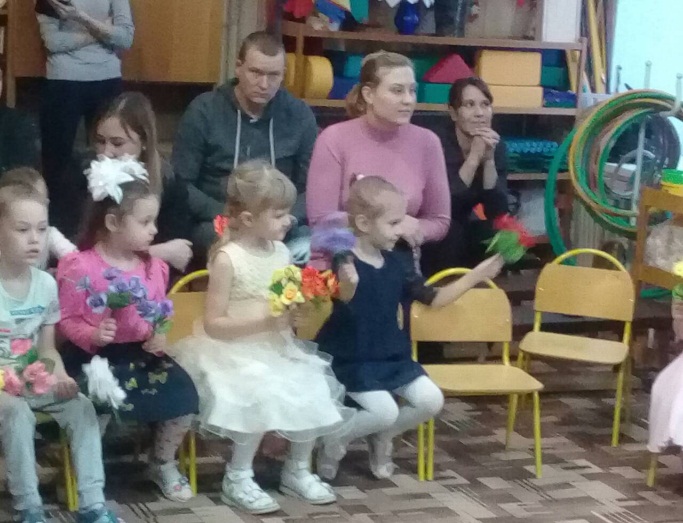 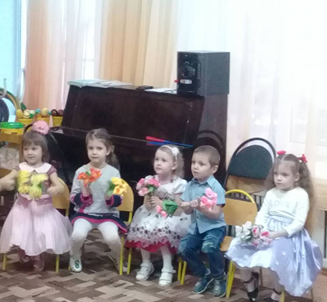 